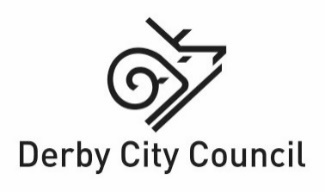 Equality impact assessment form Please read the support notes to help you in Appendix 1 before completing your assessment The formYou need to attach the completed form to any report to help councillors and colleagues make their decisions by taking equality implications into account. The assessment team or name of individual completing this formTeam leader’s name and job title – Catherine Williams – Head of Regeneration & Major ProjectsOther team members if appropriate Step 1- setting the sceneMake sure you have clear aims and objectives on what you are impact assessing – this way you keep to the purpose of the assessment and are less likely to get side- tracked.Step 2 – collecting information and assessing impactUsing the skills and knowledge in your assessment team or what you know yourself, and from any consultation you have done, what do you already know about the equality impact of the proposed change on particular groups? Also, use any other information you know about such as any customer feedback, surveys, national research or data.  Indicate by a tick for each protected characteristic group whether this is a negative or a positive impact.  Only fill in the mitigation box if you think the decision will have a negative impact and then you’ll need to explain how you are going to lessen the impact.  Important - For any of the equality groups you don’t have any information about, then please contact our Lead on Equality and Diversity for help. You can also get lots of information on reports completed from organisations’ websites such as the Equality and Human Rights Commission, Stonewall, Press for Change, Joseph Rowntree Trust and so on. Please don’t put down that the impact affects ‘everyone the same’ – it never does!  Step 3 – deciding on the outcome7	What outcome does this assessment suggest you take? – You might find more than one applies.  Please also tell us why you have come to this decision?Why did you come to this decision?  Following the review of the service our proposal means that three posts will be deleted and all of these are occupied, but we have included mitigating actions in this EIA to lessen the impact as much as we can. If you have decided on Outcome 3, then please tell us here the justification for continuing with the proposal.  You also need to make sure that there are actions in the Mitigation Box to lessen the effect of the negative impact.  This is so important and may face a legal challenge in the future. Mitigating actions to lessen the impact are included in this EIA in the relevant sectionIf you have decided on Outcome 4 then if the proposal continues, without any mitigating actions, it may be likely that we will face a legal challenge and possibly a Judicial Review on the process - it is so important that the equality impact assessment is done thoroughly, as this is what the Judge will considerAppendix 1Equality impact assessment form– please read this section first before you do the assessment This is our equality impact assessment form to help you equality check what you are doing when you are about to produce a new policy, review an older one, write a strategy or plan or review your services and functions.  In fact, you need to do an equality impact assessment whenever a decision is needed about our services and functions that affects people and before that decision is made.  This also includes quick Covid 19 related decisions.We use the term ‘policy’ as shorthand on this form for the full range of policies, practices, plans, reviews, activities and procedures. Policies will usually fall into three main categories…Organisational policies and functions, such as recruitment, complaints procedures, re-structures.Key decisions such as allocating funding to voluntary organisations, budget setting.Policies that set criteria or guidelines for others to use, such as criteria about school admissions, procurement methods, disabled facilities grants, on street parking bays.So why do we need to do equality impact assessments?   Although the law does not require us to do them now, the courts still place significant weight on the existence of some form of documentary evidence of compliance with the Public Sector Equality Duty when determining judicial review cases.   This method helps us to make our decisions fairly, taking into account any equality implications, so yes we still need to complete them.  The Public Sector Equality Duty is part of the Equality Act 2010 and this Duty requires us as a public body to have ‘due regard’ to eliminating discrimination, harassment and victimisation and any other conduct that is prohibited by or under the Act.  It requires us to advance equality of opportunity and foster good relations between people who share a ‘relevant protected characteristic’ and people who don’t. The nine protected characteristics are age, disability, gender identity, marriage and civil partnership, pregnancy and maternity, race religion and belief, sex and sexual orientation.	 Having ‘due regard’ means:removing or minimising disadvantages suffered by people due to their protected characteristicstaking steps to meet the needs of people with certain protected characteristics where these are different from the needs of other people encouraging people with certain protected characteristics to participate in public life or in other activities where the participation is disproportionately low.This completed form should be attached to any Corporate Leadership, Senior Leadership, Cabinet or Personnel Committee report to help decision makers take the equality implications into account when they make the decision. Equality impact assessments must be done before decisions are made.  You’ll find that completing these assessments will help you to:understand your customers’ and communities needsdevelop service improvementsimprove service satisfactiondemonstrate that you have been fair and open and considered equality when working on re-structuringmake sure you pay due regard to the requirements of the Public Sector Equality Duty.Unless this is a quick Covid 19 decision, don’t do the form by yourself.  Get a small team together and make sure you include key people in the team such as representatives from our Equality Hubs and Forums and employee networks and you could invite trade union representatives too – the more knowledge around the table the better.  You also need to decide how and who you will consult with to help inform the equality impact assessment.   Our Lead on Equality and Diversity can help with useful contacts – we have a team of people who are used to doing these assessments and can help with information on barriers facing particular groups and remedies to overcome these barriers.You’ll need to pull together all the information you can about how what you are assessing affects different groups of people and then examine this information to check whether some people will be negatively or positively affected.  Then you’ll need to look at ways of lessening any negative effects or making the service more accessible – this is where your assessment team is very useful and you can also use the wider community.  Against every negative impact you will need to complete the mitigation section to explain how you will lessen the impact. Agree an equality action plan with your assessment team, setting targets for dealing with any negative effects or gaps in information you may have found.  Set up a way of monitoring these actions to make sure they are done and include them in your service business plans.Remember, we need to complete these assessments as part of our everyday business, so we get our equality responsibilities right and stay within the law – Equality Act 2010. If in doubt – it’s better and safer to do an Equality Impact Assessment than not to bother!  You never know when we may get a legal challenge and someone applies for Judicial Review.When you have completed the assessment, get it signed by your Head of Service or Service Director and send it to our Lead on Equality and Diversity for checking and to publish on our website.  It is a public document so must not contain any jargon and must be easy to understand.Contact for helpAnn Webster – Lead on Equality and Diversityann.webster@derby.gov.ukTel 01332 643722 mobile 07812301144Sign Language Service  We can give you this information in any other way, style or language that will help you access it. Please contact us on 01332 643722, 07812301144 or derby.gov.uk/signing-service/Punjabiਇਹ ਜਾਣਕਾਰੀ ਅਸੀਂ ਤੁਹਾਨੂੰ ਕਿਸੇ ਵੀ ਹੋਰ ਤਰੀਕੇ ਨਾਲ, ਕਿਸੇ ਵੀ ਹੋਰ ਰੂਪ ਜਾਂ ਬੋਲੀ ਵਿੱਚ ਦੇ ਸਕਦੇ ਹਾਂ, ਜਿਹੜੀ ਇਸ ਤੱਕ ਪਹੁੰਚ ਕਰਨ ਵਿੱਚ ਤੁਹਾਡੀ ਸਹਾਇਤਾ ਕਰ ਸਕਦੀ ਹੋਵੇ। ਕਿਰਪਾ ਕਰਕੇ ਸਾਡੇ ਨਾਲ ਇੱਥੇ ਸੰਪਰਕ ਕਰੋ: 01332 64XXXX ਜਾਂ derby.gov.uk/signing-service/PolishAby ułatwić Państwu dostęp do tych informacji, możemy je Państwu przekazać w innym formacie, stylu lub języku. Prosimy o kontakt: 01332 64XXXX lub derby.gov.uk/signing-service/Slovak
Túto informáciu vám môžeme poskytnúť iným spôsobom, štýlom alebo v inom jazyku, ktorý vám pomôže k jej sprístupneniu. Prosím, kontaktujte nás na tel. č.: 01332 64XXXX alebo na stránke derby.gov.uk/signing-service/Urduیہ معلومات ہم آپ کو کسی دیگر ایسے طریقے، انداز اور زبان میں مہیا کر سکتے ہیں جو اس تک رسائی میں آپ کی مدد کرے۔ براہ کرم 640000 01332  یا derby.gov.uk/signing-service/ پر ہم سے رابطہ کریںDirectorate Communities & PlaceService areaCity Development & GrowthProposal Budget 2023/2024 - Regeneration & Major Projects service restructure. Draft due to consultation outcomeReason for proposal MTFP budget savings proposals and reduction of service headcountSign off (Director/Head of Service)David Fletcher / Catherine WilliamsDate of assessment05/01/2022What are the main aims, objectives and purpose of the decision you want to make?All Directorates have been asked to review their services and identify savings that can be made in 2023/2024, 2024/2025 and beyond as part of the Medium-Term Financial Planning process. The Regeneration & Major Projects service will be funded by a potential mix of incomes in 2023/24 and 2024/25; a reduced core council budget (providing the savings required for MTFP), but also capitalisation of officer time to deliver projects, in addition to some management fees provided by external partners to enable the delivery of regeneration outcomes.  The aim and objective is to be clear about the implications of the core budget reduction, and, based on current forecast assumptions about the level of capitalisation and fee income achievable, that we will need to propose a reduction in current service headcount.Why do you need to make this decision?	To secure necessary budget savings.Who delivers/will deliver the changed service/policy including any consultation on it and any outside organisations who deliver under procurement arrangements?No external consultation is required for these proposed changes, but the Team members and Trade Unions will be consulted. The delivery of the changed service in the short term will be the responsibility of the Regeneration & Major Projects Service, under the management of the Head of Service and the Director, City Development & Growth. Who are the main customers, users, partners, colleagues or groups affected by this decision?The primary customers of the Regeneration & Major Projects service are external public and private sector partners in the regeneration and property development industry.  The service also works closely with a number of other Council services (e.g. Estates, Finance, Legal, Property Projects) in the delivery of regeneration projects. In operating year 2023/24 there are three team members who are potentially affected by the Achieving Change proposals for securing the necessary budget saving.Who have you consulted and engaged with so far about this change, and what did they tell you?  Who else do you plan to consult with? – tell us here how you did this consultation and how you made it accessible for the equality groups, such as accessible locations, interpreters and translations, accessible documents.The following groups are being consulted as part of the Achieving Change process:Staff employed within the Regeneration & Major Projects serviceTrade unions (as part of the corporate consultation on the MTFP proposals)Staff comments/ feedback relating to the impact on people with protected characteristics will be considered and included as part of this EIA.Due to the small number of colleagues involved in the Regeneration & Major Projects Service, we have identified the likely impact of all protected characteristics, irrespective of whether they are represented in the teams.People with protected characteristics What do you already know?Positive impactNegative impactMitigation - what actions will you take to lessen impact?Age – older and younger peopleService delivery The budget position for our service in 2023/24 onwards means we will have reduced capacity to support consultation activity with older and younger people to influence our work, unless it is connected with a funded capital project.  For example, the team has worked extensively with Voices in Action this year to seek their views on city centre regeneration.  As this type of consultation is revenue funded, we will be more constrained in the future about what level of engagement we can commit to in support of Voices in Action and other groups representing older and younger people and will have to be more creative in how we consult with people from all protected characteristics groups We also have limited funding now available for developing new regeneration project ideas so will be more constrained in translating the specific needs of older and younger people into new regeneration initiatives.The needs of older and young people will still be sought to feed into the design of existing, funded capital projects as we have done, for example on the Market Hall Regeneration scheme. EmployeesWe do know that despite the Equality Act older people still have difficulty getting jobs and it may have been a long time since they applied for jobs and attended interviews.  Our Race Equality Hub and our Employee Networks have worked with HR on our latest Equality at Work Employment Statistics document.  They are now working on an action plan to complement our Equality, Diversity and Inclusion Plan 2021/2024YesYesBe more creative in the consultation we carry out to make sure we consult with equality groupsWe will provide as much support as we can to colleagues losing their jobs and in applying for new ones and going through the Redeployment Process.  We have our employee assistance programme who can offer support and counselling, our Chaplaincy Service and our Employee Networks.  Our HR recruitment team can also offer interview and job application skills training. Disability – the effects on the whole range of disabled people, including Deaf people, hearing impaired people, visually impaired people, people with mental health issues, people with learning difficulties, people living with autism and people with physical impairmentsService ProvisionThe budget position for our service in 2023/24 onwards means we will have reduced capacity to support consultation activity with disabled people to influence our work, unless it is connected with a funded capital project.  We also have limited funding now available for developing new regeneration project ideas so will be more constrained in translating the specific needs of disabled people into new regeneration initiatives.  EmployeesWe know that many disabled people struggle to get jobs and keep them, despite the Equality Act.  Losing a job can be devasting, particularly when they work with supportive colleagues and have a range of reasonable adjustments in place. There is always the fear that the next employer may not be as understandingOur Race Equality Hub and our Employee Networks have worked with HR on our latest Equality at Work Employment Statistics document.  They are now working on an action plan to complement our Equality, Diversity and Inclusion Plan 2021/2024YesYesThese constraints mean we will have to be more creative in how we consult with people from all protected characteristics groups. We will provide as much support as we can to colleagues losing their jobs and in applying for new ones and going through the Redeployment Process. We have our employee assistance programme who can offer support and counselling, our Chaplaincy Service and our Disabled Employee Network.  Our HR recruitment team can also offer interview and job application skills training.Gender identity- trans and those people who don’t identify with a particular gender, for example, non-binary, genderfluid, genderqueer, polygender and those who are questioning their gender or non-gendered identity.Service ProvisionThe budget position for our service in 2023/24 onwards means we will have reduced capacity to support consultation activity with trans and people who don’t identify as a particular gender to influence our work, unless it is connected with a funded capital project.   We also have limited funding now available for developing new regeneration project ideas so will be more constrained in translating the specific needs of trans and people who don’t identify as a particular gender into new regeneration initiatives.  EmployeesWe know that many trans people do face discrimination and harassment in employment despite the Equality Act and so applying for and being interviewed for new jobs can be a very anxious time for fear of this happeningOur Race Equality Hub and our Employee Networks have worked with HR on our latest Equality at Work Employment Statistics document.  They are now working on an action plan to complement our Equality, Diversity and Inclusion Plan 2021/2024YesYesThese constraints mean we will have to be more creative in how we consult with people from all protected characteristics groups. We will provide as much support as we can to colleagues losing their jobs and in applying for new ones and going through the Redeployment Process. We have our employee assistance programme who can offer support and counselling, our Chaplaincy Service and our LGBTQ+ and Allies Employee Network.  Our HR recruitment team can also offer interview and job application skills training.Marriage and Civil PartnershipEmployeesLosing a job can often cause difficulties within relationships, but support is available and now our own employee assistant programme’s counselling service is available to partners in one household too.Our Race Equality Hub and our Employee Networks have worked with HR on our latest Equality at Work Employment Statistics document.  They are now working on an action plan to complement our Equality, Diversity and Inclusion Plan 2021/2024YesWe will provide as much support as we can to colleagues losing their jobs and in applying for new ones and going through the Redeployment Process.  We have our employee assistance programme who can offer support and counselling, our Chaplaincy Service and our Employee Networks.  Our HR recruitment team can also offer interview and job application skills training. Pregnancy and maternity - women who are pregnant or who have recently had a baby, including breast feeding mothersService Provision The budget position for our service in 2023/24 onwards means we will have reduced capacity to support consultation activity with our communities to influence our work unless it is connected with a funded capital project.   We also have limited funding now available for developing new regeneration project ideas so will be more constrained in translating the specific needs of our communities into new regeneration initiativesEmployeesFinding a new job when pregnant can be very challenging, despite the Equality Act.  Not all employers are understanding about returning to work or in fact being pregnantOur Race Equality Hub and our Employee Networks have worked with HR on our latest Equality at Work Employment Statistics document.  They are now working on an action plan to complement our Equality, Diversity and Inclusion Plan 2021/2024YesYes .  These constraints mean we will have to be more creative in how we consult with people from all protected characteristics groups. We will provide as much support as we can to colleagues losing their jobs and in applying for new ones and going through the Redeployment Process.  We have our employee assistance programme who can offer support and counselling, our Chaplaincy Service and our Employee Networks.  Our HR recruitment team can also offer interview and job application skills training. Race - the effects on minority ethnic communities, including newer communities, Gypsies and Travellers and the Roma communityService ProvisionThe budget position for our service in 2023/24 onwards means we will have reduced capacity to support consultation activity with Black, Asian and Minority Ethnic communities, unless it is connected with a funded capital project.  We also have limited funding now available for developing new regeneration project ideas so will be more constrained in translating the specific needs of Black, Asian and Minority Ethnic communities into new regeneration initiatives. EmployeesWe know that Black, Asian and Minority Ethnic people do still face discrimination and harassment in employment despite the Equality Act.  Applying for new jobs and going through interviews can be additionally extremely stressful because of this and the fear of working with new colleagues.Our Race Equality Hub and our Employee Networks have worked with HR on our latest Equality at Work Employment Statistics document.  They are now working on an action plan to complement our Equality, Diversity and Inclusion Plan 2021/2024YesYesThese constraints mean we will have to be more creative in how we consult with people from all protected characteristics groups. We will provide as much support as we can to colleagues losing their jobs and in applying for new ones and going through the Redeployment Process. We have our employee assistance programme who can offer support and counselling, our Chaplaincy Service and our Black, Asian and Minority Ethnic Employee Network.  Our HR recruitment team can also offer interview and job application skills training. Religion or belief or none - the effects on religious and cultural communities, customers and colleaguesService provision The budget position for our service in 2023/24 onwards means we will have reduced capacity to support consultation activity with religious and faith communities and those with none unless it is connected with a funded capital project.  We also have limited funding now available for developing new regeneration project ideas so will be more constrained in translating the specific needs into new regeneration initiatives. EmployeesWe know that people can face discrimination and harassment in employment because of their beliefs whether religious or not and so applying for new jobs and attending interviews can be very stressful for fear of working with different colleaguesOur Race Equality Hub and our Employee Networks have worked with HR on our latest Equality at Work Employment Statistics document.  They are now working on an action plan to complement our Equality, Diversity and Inclusion Plan 2021/2024Yes YesThese constraints mean we will have to be more creative in how we consult with people from all protected characteristics groups. We will provide as much support as we can to colleagues losing their jobs and in applying for new ones and going through the Redeployment Process. We have our employee assistance programme who can offer support and counselling, our Chaplaincy Service and our Employee Networks.  Our HR recruitment team can also offer interview and job application skills training. Sex - the effects on both men and women and boys and girls Service provisionThe budget position for our service in 2023/24 onwards means we will have reduced capacity to support consultation activity to influence our work unless it is connected with a funded capital project.  We also have limited funding now available for developing new regeneration project ideas so will be more constrained in translating the specific needs of our communities into new regeneration initiatives.  EmployeesOur Race Equality Hub and our Employee Networks have worked with HR on our latest Equality at Work Employment Statistics document, which includes our Gender Pay Gap statistics.  They are now working on an action plan to complement our Equality, Diversity and Inclusion Plan 2021/2024YesYesThese constraints mean we will have to be more creative in how we consult with people from all protected characteristics groupsWe will provide as much support as we can to colleagues losing their jobs and in applying for new ones and going through the Redeployment Process.  We have our employee assistance programme who can offer support and counselling, our Chaplaincy Service and our Employee Networks.  Our HR recruitment team can also offer interview and job application skills training. Sexual orientation - the effects on lesbians, gay men, bisexuals, pansexual, asexual and those questioning their sexualityService provision The budget position for our service in 2023/24 onwards means we will have reduced capacity to support consultation activity with our LGBTQ+ community to influence our work unless it is connected with a funded capital project.   We also have limited funding now available for developing new regeneration project ideas so will be more constrained in translating the specific needs of our LGBTQ+ community into new regeneration initiatives.  Employees We know that people suffer discrimination and harassment in employment because of their sexuality. So, applying for a new job and attending interviews can be particularly stressful due to this fear and of working with new colleaguesOur Race Equality Hub and our Employee Networks have worked with HR on our latest Equality at Work Employment Statistics document.  They are now working on an action plan to complement our Equality, Diversity and Inclusion Plan 2021/2024YesYesThese constraints mean we will have to be more creative in how we consult with people from all protected characteristics groupsWe will provide as much support as we can to colleagues losing their jobs and in applying for new ones and going through the Redeployment Process.  We have our employee assistance programme who can offer support and counselling, our Chaplaincy Service and our LGBTQ+ and Allies Employee Network.  Outcome 1No major change needed – the EIA hasn’t identified any potential for discrimination or negative impact and all opportunities to advance equality have been takenOutcome 2Adjust the proposal to remove barriers identified by the EIA or better advance equality.  Are you satisfied that the proposed adjustments will remove the barriers you identified?Outcome 3YesContinue the proposal despite potential for negative impact or missed opportunities to advance equality identified.  You will need to make sure the EIA clearly sets out the justifications for continuing with it.  You need to consider whether there are:sufficient plans to stop or minimise the negative impactmitigating actions for any remaining negative impacts plans to monitor the actual impact. Outcome 4Stop and rethink the proposal when the EIA shows actual or potential unlawful discrimination